Рабочая программа учебной дисциплины разработана на основе Федерального государственного образовательного стандарта среднего профессионального образования (далее – ФГОС СПО) по специальности 43.02.17 Технологии индустрии красоты, укрупненная группа профессий 43.00.00 Сервис и туризм. 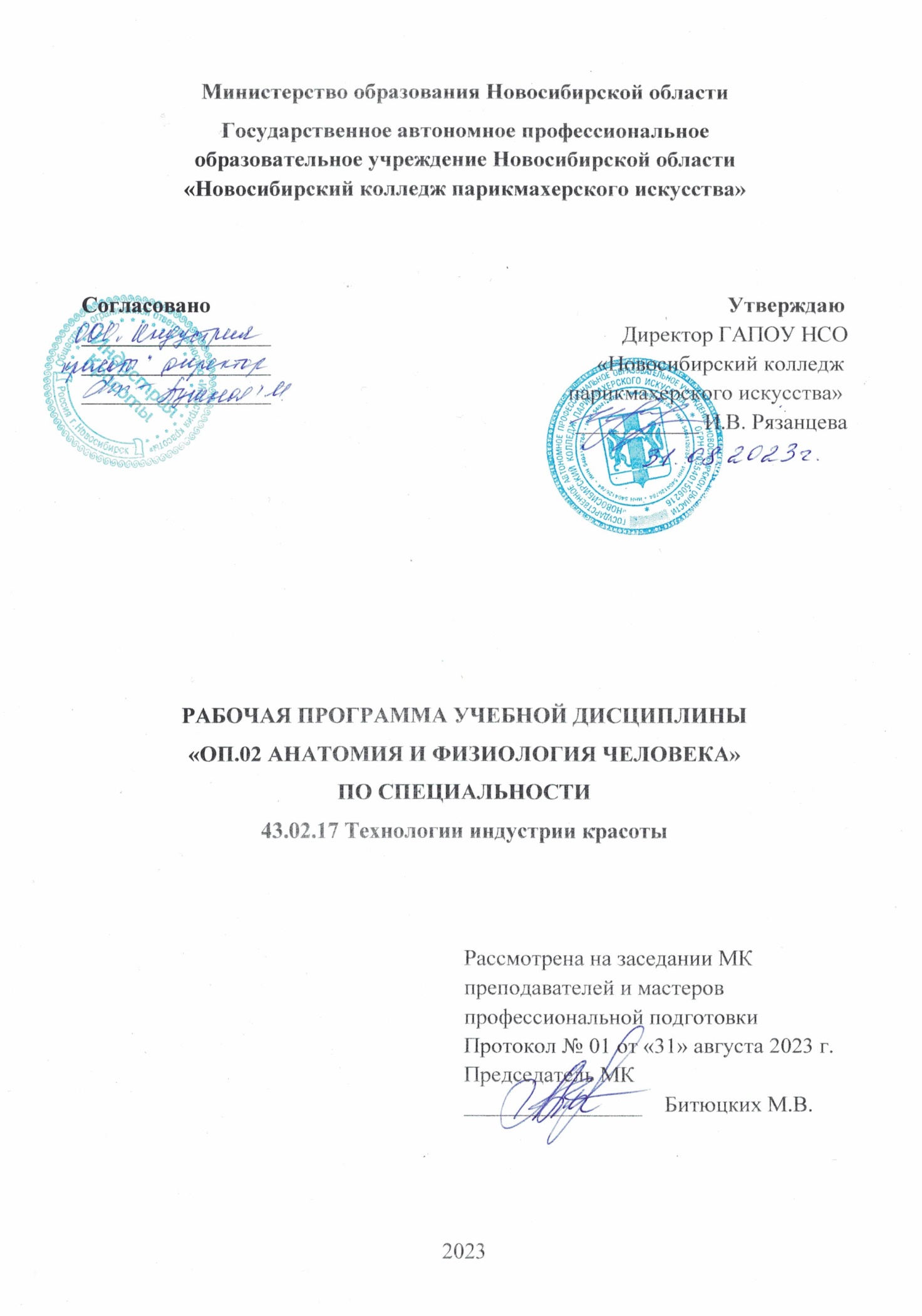 Срок получения СПО по ППССЗ в очной форме обучения - 2 года 10 месяцев.Организация-разработчик: ГАПОУ НСО «Новосибирский колледж парикмахерского искусства» Разработчики:Квачева М.А., зам директора по УПР Черницкая Н.В., методист ВКЗеброва Ю.В., преподаватель биологических дисциплинРассмотрена и рекомендована к утверждению на заседании методической комиссии преподавателей й и мастеров профессиональной подготовки31.08.2023 г.   протокол № 1 © ГАПОУ НСО «Новосибирский колледж парикмахерского искусства», 2023СОДЕРЖАНИЕОБЩАЯ ХАРАКТЕРИСТИКА РАБОЧЕЙ ПРОГРАММЫ УЧЕБНОЙ ДИСЦИПЛИНЫ «ОП.02 Анатомия и физиология человека»1.1. Место дисциплины в структуре основной образовательной программы: 		Учебная дисциплина «ОП.02 Анатомия и физиология человека»  является обязательной частью общепрофессионального цикла основной образовательной программы в соответствии с ФГОС СПО по специальности 43.02.17 Технологии индустрии красоты. 		Особое значение дисциплина имеет при формировании и развитии ОК.01, ОК.02, ОК.03, ОК.04, ОК.05, ОК.06, ОК.07.		1.2. Цель и планируемые результаты освоения дисциплины:В рамках программы учебной дисциплины обучающимися осваиваются умения и знанияСТРУКТУРА И СОДЕРЖАНИЕ УЧЕБНОЙ ДИСЦИПЛИНЫ 2.1. Объем учебной дисциплины и виды учебной работы2.2. Тематический план и содержание учебной дисциплины3. УСЛОВИЯ РЕАЛИЗАЦИИ ПРОГРАММЫ УЧЕБНОЙ ДИСЦИПЛИНЫ3.1. Для реализации программы учебной дисциплины предусмотрены следующие специальные помещения: Кабинет «Медико-биологических дисциплин», оснащенный оборудованием: - стол и стул для преподавателя, - столы и стулья для студентов, - классная доска, - шкафы для хранения учебных пособий, раздаточного материала - раздаточный материал: схемы, таблицы, муляжи техническими средствами обучения: - компьютер (ноутбук)- мультимедийный проектор,- экран, - аудиовизуальные, компьютерные и телекоммуникационные средства.3.2. Информационное обеспечение реализации программы Для реализации программы библиотечный фонд колледжа имеет печатные и/или электронные образовательные и информационные ресурсы для использования в образовательном процессе. 3.2.1. Основные печатные и электронные издания1. Гайворонский И.В., Ничипорук Г.И., Гайворонский А.И. Анатомия и физиология человека. – 11-е изд., перераб и доп. – М.: Издательство «Академия», 2018. – 544 с.2. Дробинская, А. О. Анатомия и физиология человека: учебник для среднего профес-сионального образования / А. О. Дробинская. - 2-е изд., перераб. и доп. - Москва: Издатель-ство Юрайт, 2020. - 414 с. (Профессиональное образование). ISBN 978-5-534-00684-1. - URL: https://urait.ru/bcode/452350 3.2.3. Дополнительные источники 1. Мисюк, М.Н., Пластическая анатомия: учебник / М.Н. Мисюк. - Москва: КноРус, 2020. - 185 с. - ISBN 978-5-406-07751-1. - URL:https://book.ru/book/933590 2. Добротворская, С.Г. Анатомия и физиология основных систем и органов человека / С.Г. Добротворская, И.В. Жукова; Министерство образования и науки РФ, Казанский национальный исследовательский технологический университет. – Казань: КНИТУ, 2017. – 96 с.– URL: http://biblioclub.ru/index.php?page=book&id=500679 3. Соколова Е.А. Основы анатомии и физиологии кожи и волос /Е.А.Соколова.- М.: Академия, 2017.КОНТРОЛЬ И ОЦЕНКА РЕЗУЛЬТАТОВ ОСВОЕНИЯ УЧЕБНОЙ ДИСЦИПЛИНЫСтр.ОБЩАЯ ХАРАКТЕРИСТИКА РАБОЧЕЙ ПРОГРАММЫ УЧЕБНОЙ ДИСЦИПЛИНЫ4СТРУКТУРА И СОДЕРЖАНИЕ УЧЕБНОЙ ДИСЦИПЛИНЫ4УСЛОВИЯ РЕАЛИЗАЦИИ УЧЕБНОЙ ДИСЦИПЛИНЫ9КОНТРОЛЬ И ОЦЕНКА РЕЗУЛЬТАТОВ ОСВОЕНИЯ УЧЕБНОЙ ДИСЦИПЛИНЫ10Код ПК, ОКУменияЗнанияОК 01– ОК 07ПК 1.1. – ПК 1.6. ПК 2.1. – ПК 2.5. ПК 3.1. – ПК 3.4. ПК 4.1. – ПК 4.7 применять знания о строении и функциях органов и систем организма человека при оказании услуг в сфере индустрии красоты строение человеческого тела и функциональные системы человека, их регуляция и саморегуляция при взаимодействии с внешней средой Вид учебной работыОбъем в часахОбъем образовательной программы учебной дисциплины 50в т.ч. в форме практической подготовки 8в т. ч.: в т. ч.: теоретическое обучение 36практические занятия 8самостоятельная работа 6Промежуточная аттестация -  дифференцированный зачетНаименование разделов и тем Содержание учебного материала и формы организации деятельности обучающихсяОбъем, акад. ч/ в том числе в форме практ. подгот., акад чКоды компе-тенций, форми-рованию которых способствует эле-мент программы 1234Раздел 1. Анатомия и физиология как науки Раздел 1. Анатомия и физиология как науки 2Тема 1. 1. Анатомия и физиология как науки Содержание учебного материала2/0ОК 01-07Тема 1. 1. Анатомия и физиология как науки Анатомия и физиология как науки. Человек – предмет изучения анатомии и физиологии. Положение человека в природе. Методы изучения организма человека. Части тела человека. Оси и плоскости. Анатомическая номенклатура. Конституция. Морфологические типы конституции. 2ОК 01-07Раздел 2. Отдельные вопросы гистологии Раздел 2. Отдельные вопросы гистологии 8Тема 2.1. Эпителиальная и соединительная тканиСодержание учебного материала4/0ОК 01-07Тема 2.1. Эпителиальная и соединительная тканиТкань – определение, классификация, функциональные различия. Эпителиальная ткань – расположение в организме, виды, функции, строение. Соединительная ткань – расположение в организме, функции, классификация. Строение соединительной ткани. Хрящевая ткань – строение, виды, расположение в организме. Костная ткань, расположение, строение, функции. Кровь – разновидность соединительной ткани. Функции крови. Плазма и форменные элементы крови. 4ОК 01-07Тема 2.2. Мышечная ткань. Нервная ткань Содержание учебного материала4/2Тема 2.2. Мышечная ткань. Нервная ткань Мышечная ткань – сократимость, функции, виды – гладкая, исчерченная (поперечно-полосатая) скелетная и сердечная. Нервная ткань – расположение, строение. Строение нейрона. Виды нейронов. Нервное волокно, строение, виды. Нервные окончания: рецепторы, эффекторы. 2ОК 01-07Тема 2.2. Мышечная ткань. Нервная ткань Практические занятияОК 01-07Тема 2.2. Мышечная ткань. Нервная ткань ПЗ №1 Исследование гистологии тканей 2ОК 01-07Раздел 3. Обзор органов и систем организма человека Раздел 3. Обзор органов и систем организма человека 18Тема 3.1. Общая характеристика дыхательной и сердечно-сосудистой систем Содержание учебного материала2/0Тема 3.1. Общая характеристика дыхательной и сердечно-сосудистой систем Определение органа. Системы органов. Анатомия и физиология органов дыхания. Органы дыхательной системы: верхние дыхательные пути, нижние дыхательные пути, их функции. Анатомия и физиология органов сердечно-сосудистой системы. Сердце, строение, функции 2ОК 01-07Тема 3.2. Кровеносные сосуды. Функциональная анатомия лимфатической системы Содержание учебного материала2/0ОК 01-07Тема 3.2. Кровеносные сосуды. Функциональная анатомия лимфатической системы Артерии, вены, микроциркуляторное русло. Процесс кровообращения. Жидкие внутренние среды организма. Гомеостаз.Строение системы лимфообращения. Отличие строения лимфатического капилляра от кровеносного. Основные лимфатические сосуды, стволы и протоки. Причины движения лимфы по лимфососудам. Функции лимфатической системы. Строение и функции лимфоузла. Связь лимфатической системы с иммунной системой. 2ОК 01-07Тема 3.3. Общая характеристика пищеварительной и мочевыделительной систем Содержание учебного материала4/2Тема 3.3. Общая характеристика пищеварительной и мочевыделительной систем Анатомия и физиология органов пищеварительной системы. Структуры пищеварительной системы – пищеварительный канал, большие пищеварительные железы. Отделы пищеварительного канала. Анатомия и физиология мочевыделительной системы. Процесс выделения. Структуры организма, участвующие в выделении. 2ОК 01-07Тема 3.3. Общая характеристика пищеварительной и мочевыделительной систем Практические занятияОК 01-07Тема 3.3. Общая характеристика пищеварительной и мочевыделительной систем ПЗ №2 Обмен веществ и энергии2ОК 01-07Тема 3.4. Общая характеристика нервной и эндокринной систем Содержание учебного материала4/2ОК 01-07Тема 3.4. Общая характеристика нервной и эндокринной систем Классификация нервной системы. Спинной мозг. Головной мозг. Общие принципы строения центральной нервной системы – серое вещество, белое вещество. Спинномозговые нервы. Вегетативная нервная система. Классификация вегетативной нервной системы. Гуморальная регуляция процессов жизнедеятельности. Железы внешней, внутренней и смешанной секреции. Виды гормонов, их характеристика. 2ОК 01-07Тема 3.4. Общая характеристика нервной и эндокринной систем Практические занятияОК 01-07Тема 3.4. Общая характеристика нервной и эндокринной систем ПЗ № 3 Строение ЦНС2ОК 01-07Тема 3.5. Основы высшей нервной деятельностиСодержание учебного материала4/2ОК 01-07Тема 3.5. Основы высшей нервной деятельностиПонятие об инстинктах, безусловных и условных рефлексах. Физиологическая роль процессов возбуждения и торможения, динамический стереотип, сигнальные системы, типы высшей нервной деятельности. Сознание. память2ОК 01-07Тема 3.5. Основы высшей нервной деятельностиПрактические занятияОК 01-07Тема 3.5. Основы высшей нервной деятельностиПЗ № 4 Изучение психической деятельности человека2ОК 01-07Тема 3.5. Основы высшей нервной деятельностиСамостоятельная работа обучающихся по разделу 3 Закрепить изучение по атласам, учебникам, конспектам, используя интернет, особенностей анатомии и физиологии органов и систем организма человекаПодготовиться к изложению изученного материала2ОК 01-07Раздел 4. Общие вопросы анатомии и физиологии опорно-двигательного аппарата Раздел 4. Общие вопросы анатомии и физиологии опорно-двигательного аппарата 12Тема 4.1. Морфо-функциональная характеристика аппарата движенияСодержание учебного материала2/0ОК 01-07Тема 4.1. Морфо-функциональная характеристика аппарата движенияПонятие «опорно-двигательный аппарат». Скелет – понятие, функции. Кость как орган, химический состав. Виды костей, строение. Надкостница. Соединения костей. Строение сустава. Вспомогательный аппарат суставов. Классификация суставов. Виды движений в суставах. Расположение, значение скелетных мышц. Мышечные группы. Мышца как орган. Строение и работа мионеврального синапса. Виды мышц. Вспомогательный аппарат мышц. Основные физиологические свойства мышц2ОК 01-07Тема 4.2. Кости, их соединения и мышцы головы Содержание учебного материала2/0Тема 4.2. Кости, их соединения и мышцы головы Череп в целом – свод, основание, черепные ямки, глазница, полость носа, полость рта. Возрастные особенности черепа. Мозговой и лицевой отделы черепа. Соединение костей. Височно-нижнечелюстной сустав, движения в нем. Мышцы головы, расположение и функции. Фасции головы. Топографические образования головы.2ОК 01-07Тема 4.2. Кости, их соединения и мышцы головы Череп в целом – свод, основание, черепные ямки, глазница, полость носа, полость рта. Возрастные особенности черепа. Мозговой и лицевой отделы черепа. Соединение костей. Височно-нижнечелюстной сустав, движения в нем. Мышцы головы, расположение и функции. Фасции головы. Топографические образования головы.2Тема 4.3. Скелет и аппарат движения туловища Содержание учебного материала2/0ОК 01-07Тема 4.3. Скелет и аппарат движения туловища Скелет туловища, структуры его составляющие. Позвоночный столб, отделы. Строение позвонков, крестца, копчика. Соединения позвоночного столба. Грудная клетка, грудная полость, апертуры, реберные дуги, подгрудинный угол. Формы грудной клетки Строение грудины. Ребра: истинные, ложные, колеблющиеся. Соединение ребер с позвоночником. Группы мышц шеи. Фасции шеи. Мышцы спины. Мышцы груди. Мышцы живота – расположение, функции. 2ОК 01-07Тема 4.4. Скелет и аппарат движения верхних конечностей Содержание учебного материала2/0ОК 01-07Тема 4.4. Скелет и аппарат движения верхних конечностей Скелет верхней конечности, отделы. Скелет плечевого пояса – кости его образующие. Строение и соединения костей свободной верхней конечности. Движения в суставах верхней конечности. Мышцы верхней конечности: мышцы плечевого пояса, передняя и задняя группы мышц плеча, мышцы предплечья: передняя группа – поверхностные и глубокие, задняя группа – поверхностные и глубокие. Мышцы кисти, расположение, функции. 2ОК 01-07Тема 4.4. Скелет и аппарат движения нижних конечностей Содержание учебного материала2/0ОК 01-07Тема 4.4. Скелет и аппарат движения нижних конечностей Скелет нижней конечности – отделы. Скелет тазового пояса. Большой и малый таз – кости их образующие. Скелет свободной нижней конечности – кости его образующие, их строение, соединения. Мышцы нижней конечности. Мышцы таза. Мышцы бедра. Мышцы стопы. 2ОК 01-07Тема 4.4. Скелет и аппарат движения нижних конечностей Самостоятельная работа обучающихся по разделу 4Закрепить изучение по атласам, учебникам, конспектам, используя интернет, особенностей анатомии и физиологии опорно-двигательного аппарата человекаПодготовиться к изложению изученного материала2ОК 01-07Раздел  5. Общие вопросы анатомии и физиологии сенсорных систем  Раздел  5. Общие вопросы анатомии и физиологии сенсорных систем  8Тема 5.1. Обонятельная, вкусовая, зрительная сенсорные системыСодержание учебного материала2/0ОК 01-07Тема 5.1. Обонятельная, вкусовая, зрительная сенсорные системыОтделы сенсорной системы: периферический, проводниковый, центральный. Обонятельная сенсорная система. Вкусовая сенсорная. Зрительная сенсорная система. Оптическая система глаза – структуры к ней относящиеся. Аккомодация, аккомодационный аппарат. 2ОК 01-07Тема 5.2. Слуховая, вестибулярная, ноцицептивная, висцеральная сенсорные системыСодержание учебного материала2/0ОК 01-07Тема 5.2. Слуховая, вестибулярная, ноцицептивная, висцеральная сенсорные системыСлуховая сенсорная система. Строение наружного, среднего, внутреннего уха. Кортиев орган. Вестибулярная сенсорная система. Ноцицептивная (болевая) сенсорная система. Висцеральная сенсорные системы. 2ОК 01-07Тема 5.3. Кожа, производные кожи Содержание учебного материала2/0ОК 01-07Тема 5.3. Кожа, производные кожи Соматическая сенсорная система, виды кожных рецепторов. Проприорецепторы. Строение кожи, функции кожи. Производные кожи: волосы, ногти, сальные и потовые железы. 2ОК 01-07Тема 5.3. Кожа, производные кожи Самостоятельная работа обучающихся по разделу 5Закрепить изучение по атласам, учебникам, конспектам, используя интернет, особенностей анатомии и физиологии сенсорных систем  Подготовиться к изложению изученного материала2Промежуточная аттестация – дифференцированный зачетПромежуточная аттестация – дифференцированный зачет2Всего: Всего: 50Результаты обученияКритерии оценкиМетоды оценкиПеречень знаний, осваиваемых 
в рамках дисциплины: - строение человеческого тела и функциональные системы человека, их регуляцию и саморегуляцию при взаимодействии с внешней средой «5» - 100 - 90% правильных ответов «4» - 89 - 80 % правильных ответов «3» - 79 -70% правильных ответов «2» - менее 70% правильных ответов Методы устного, тестового контроля знаний: - Задания в тестовой форме - Беседа - Анализ выполнения заданий для самостоятельной работы. Перечень умений, осваиваемых 
в рамках дисциплины:- применять знания о строении и функциях органов и систем организма человека при оказании услуг в сфере индустрии красоты «5» - 100 - 90% правильных ответов «4» - 89 - 80 % правильных ответов «3» - 79 -70% правильных ответов «2» - менее 70% правильных ответов  Методы устного, практического, тестового контроля знаний: - Экспертная оценка решения ситуационных задач - Задания в тестовой форме - Беседа - Анализ выполнения заданий для самостоятельной работы. 